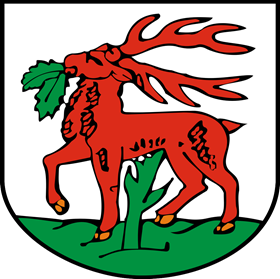 Sprawozdaniez działalności Gminnej Komisji RozwiązywaniaProblemów Alkoholowych w Dobrym Mieście  za 2017 r.Gminna Komisja Rozwiązywania Problemów Alkoholowych w Dobrym Mieście działa                      w oparciu o przepis art. 41 ust. 2 ustawy z dnia 26 października 1982 r. o wychowaniu                                w trzeźwości i przeciwdziałaniu alkoholizmowi (jedn. tekst z 2016 r., poz. 487 z późn. zm.) oraz art. 18 ust. 2 pkt 15 ustawy z dnia 8 marca 1990 r. o samorządzie gminnym ( jedn. tekst. Dz. U. z 2017 r., poz. 1875 z późn.zm.).W dniu 30 stycznia 2017 r. na sesji Rady Miejskiej w Dobrym Mieście został uchwalony Gminny Program Profilaktyki i Rozwiązywania Problemów Alkoholowych na rok 2017.Zadania określone w Gminnym Programie Profilaktyki i Rozwiązywania Problemów Alkoholowych realizowane były przez Gminną Komisję Rozwiązywania Problemów Alkoholowych w Dobrym Mieście.Komisja powołana została Zarządzeniem Nr OK.0050.14.2016.TN  Burmistrza Dobrego Miasta z dnia 21 stycznia 2016 r. (z późn. zm.), w skład, której wchodzą:Przewodnicząca Komisji – Anna Hornatkiewicz,Sekretarz – Dorota Perduta,Członkowie komisji: Mariusz Borek, Danuta Grygianiec, Teresa Niewiadomska, Maria Pudłowska.Zgodnie z ustawą Komisja realizowała zadania w zakresie profilaktyki i rozwiązywania problemów alkoholowych, do których należą:przeprowadzanie rozmów motywacyjno- interwencyjnych z osobami mającymi problem alkoholowy oraz członkami ich rodzin, wspomaganie działalności podmiotów mających na celu rozwiązywanie problemów alkoholowych, podejmowanie czynności zmierzających do orzeczenia o zastosowaniu wobec osoby uzależnionej od alkoholu obowiązku poddania się leczeniu w zakładzie lecznictwa odwykowego,przeprowadzanie kontroli punktów sprzedających napoje alkoholowe pod względem przestrzegania zasad i warunków korzystania z zezwoleń na sprzedaż napojów alkoholowych,opiniowanie wniosków o wydanie zezwoleń na sprzedaż napojów alkoholowych zgodnie z przyjętymi uchwałami Rady Miejskiej w Dobrym Mieście.	W 2017 roku Gminna Komisja Rozwiązywania Problemów Alkoholowych w Dobrym Mieście realizowała poszczególne zadania Gminnego Programu Profilaktyki                                                                            i Rozwiązywania Problemów Alkoholowych zgodnie z harmonogramem wydatków.Rozpatrzono 36 wniosków, dotyczących skierowania osób nadużywających alkoholu na badania w przedmiocie uzależnienia od alkoholu i ewentualnego skierowania na leczenie odwykowe.W związku z powyższym, 14 osób skierowano na badania, 9 osób dobrowolnie podjęło leczenie, a pozostałe wnioski są w toku realizacji.Przeprowadzono kontrolę 2 punktów sprzedaży napojów alkoholowych, dotyczącą przestrzegania zasad obrotu napojami alkoholowymi zgodnie z ustawą o wychowaniu 
w trzeźwości i przeciwdziałaniu alkoholizmowi. Nie stwierdzono nieprawidłowości naruszających przepisy ustawy. Wydano 11 postanowień w sprawie zaopiniowania wniosków o wydanie zezwoleń na sprzedaż napojów alkoholowych, co do ich zgodności z zasadami określonymi przez Radę Miejską w Dobrym Mieście w drodze uchwał (dotyczy to lokalizacji punktów sprzedaży napojów alkoholowych oraz limitów punktów sprzedaży).Jednym z zadań Gminnej Komisji Rozwiazywania Problemów Alkoholowych w Dobrym Mieście jest ocena formalna i merytoryczna ofert oraz przydział środków na realizację zadań, wynikających z Gminnego Programu Profilaktyki i Rozwiązywania Problemów Alkoholowych. W 2017 roku Komisja opiniowała oferty z zakresu:•	profilaktyki szkolnej dla dzieci, młodzieży i dorosłych oraz•	programów profilaktycznych, sportowych dla dzieci, młodzieży i dorosłych.	Rozpatrzono i zaopiniowano 52 oferty programowe.	Oferty były ciekawe. Komisja postanowiła prześledzić realizację kilku ofert. Jedną                                  z wybranych ofert była oferta złożona przez Stowarzyszenie „Kresowiacy”, które otrzymało  dofinansowanie do projektu  pod nazwą  „ CIEKAWE MIEJSCA NASZEGO REGIONU                                Z ADAMEM MICKIEWICZEM”  . Projekt składał się z kilku bardzo interesujących etapów.        Na bieżąco śledziliśmy realizację projektu, a relacje wraz ze zdjęciami były zamieszczane 	na stronie www.dobremiasto.com.pl  i w zakładce Gminnej Komisji Rozwiązywania Problemów Alkoholowych.      Stowarzyszenie Młodzieżowe „Pod Jesionem” otrzymało dofinansowanie do projektu pod nazwą „Zdrowo, sportowo, wspólnie na kajakach” i relacja z wyprawy kajakowej                                               z ciekawymi zdjęciami również zamieszczona została na stronie www.dobremiasto.com.pl                                   i w zakładce Gminnej Komisji Rozwiązywania Problemów Alkoholowych.Ponadto :W styczniu 2017 r. członkowie Komisji udzielali konsultacji dotyczących prawidłowego sporządzania ofert na realizację zadań Gminnego Programu  na 2017r. Z konsultacji skorzystały 3 podmioty,Członkowie Komisji w IV kwartale 2017 r. pełnili dyżury informacyjne, dla osób chcących uzyskać pomoc, w związku z problemem uzależnienia oraz przemocy                         w rodzinie,Komisja ufundowała puchary dla najlepszych drużyn  Dobromiejskiej Ligi Piłki Siatkowej, puchary zostały wręczone przez Przewodniczącą Komisji  podczas uroczystości  posumowania Ligi w czerwcu 2017 r.Na wniosek Gminnej Komisji  w 2017 r. rozpoczął funkcjonowanie Punkt Edukacji                                             i Wsparcia Rodziny, w którym pedagog oraz psycholog udzielali pomocy rodzicom  w rozwiązywaniu problemów wychowawczych.	Gminna Komisja Rozwiązywania Problemów Alkoholowych w 2017r. wykonywała swe zadania z myślą o jak najlepszym wykorzystaniu środków i sposobów na walkę                                            z alkoholizmem i innymi używkami dla dobra całej społeczności Gminy.						Przewodnicząca Gminnej Komisji 					      Rozwiązywania Problemów Alkoholowych						     Anna Hornatkiewicz